May 2020    Parent Engagement Virtual CalendarLee Street Elementary  reaginia.bryant@clayton.k12.ga.usReaginia Bryant-Lee Street Parent LiaisonPlease contact me between 9:00 am – 6:00 pm 678-572-8142Read somethingWrite SomethingSolve Something Everyday  Gab & Go Breakfast and Lunch 9:00 am- 12:00 pm Monday-Friday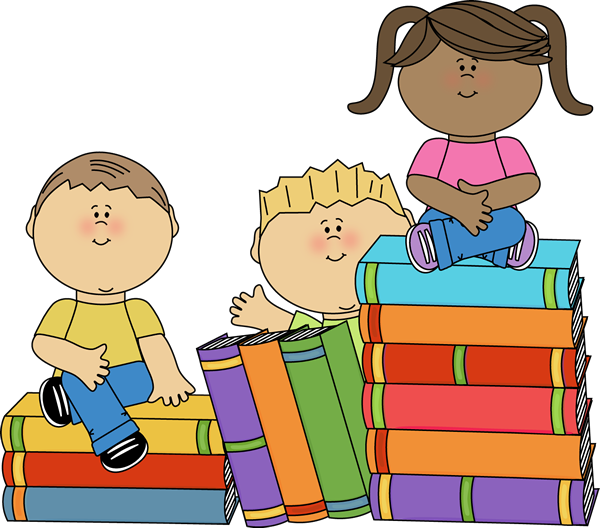 Lee Street will hold virtual Parent Input Meetings please go through child’s google classroom and enter code: oswyxtu Please go to our Lee Street web page to give your input into the Title I Annual Spring Survey Use your phone to scan the QR code.  1To review the Compact and the Parent and Family Engagement Plan go to our web page under Virtual Title I Compact and PAFE Input and take the survey 2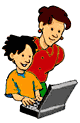 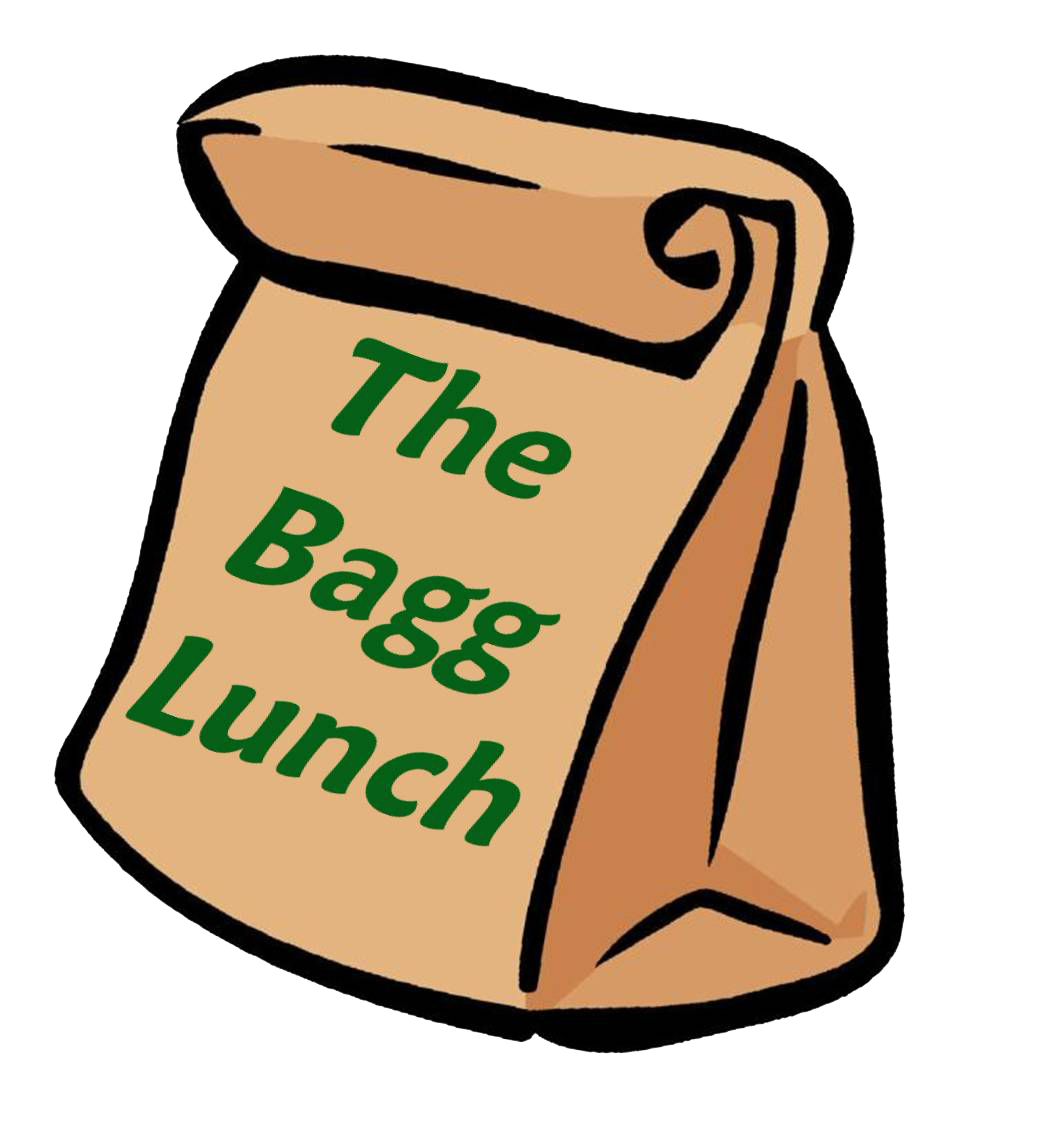  TitSocial Emotional 3456	789Ask your child to name something he has done in his life that he is proud of. Virtual Parent input Meeting 4:00 pm Compact & Parent Engagement PlanVirtual Parent input Meeting 11:00 am Compact & Parent Engagement PlanVirtual Parent input Meeting 4:00 pm Compact & Parent Engagement Plan  Visit this site forparent tips, ideas &activities https://www.pbs.org/parents/ Visit this site forparent tips, ideas &activitieswww.pbskids.orgCheck out this website 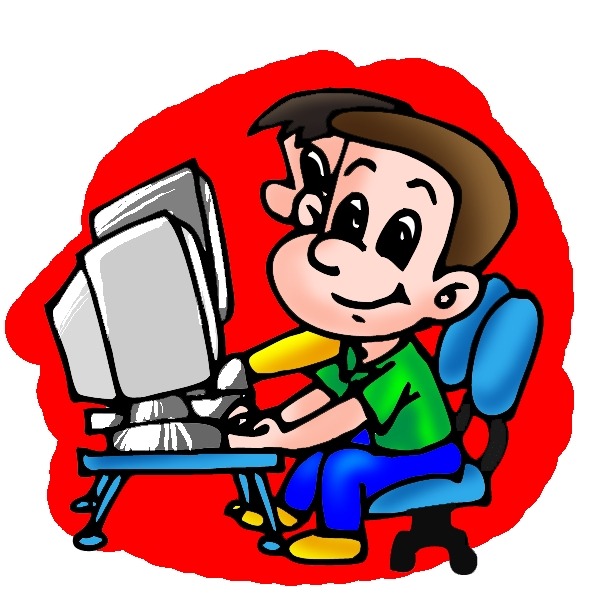 101112131415Social Emotional 16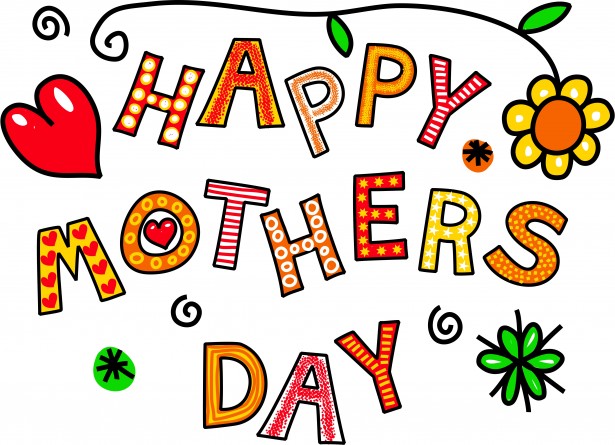  Read a free book on line www.magickeys.comCheck out this websitehttp://www.parenttoolkit.com/ Check out this websitewww.marvelheroyales.com Check out this websiteParent Virtual Round Table Talk “How has the CORVID-19 affected your family ?Enjoy some outdoor physical activity as a family today.  Stay Safe !
https://www.youtube.com/watch?v=mcr-OC5kOUE 17181920212223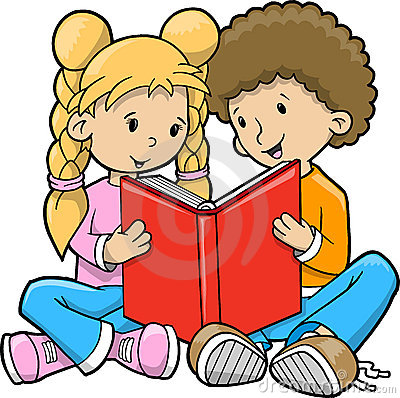 www.highlightskids.comCheck out this websitewww.storyline.net Check out this websiteLearn a tongue twister. At  dinner, challenge everyone to repeat it three times fast.Do a fun activity today.Last Day of School2425262728293031